Bulletin for Tuesday, March 13, 2018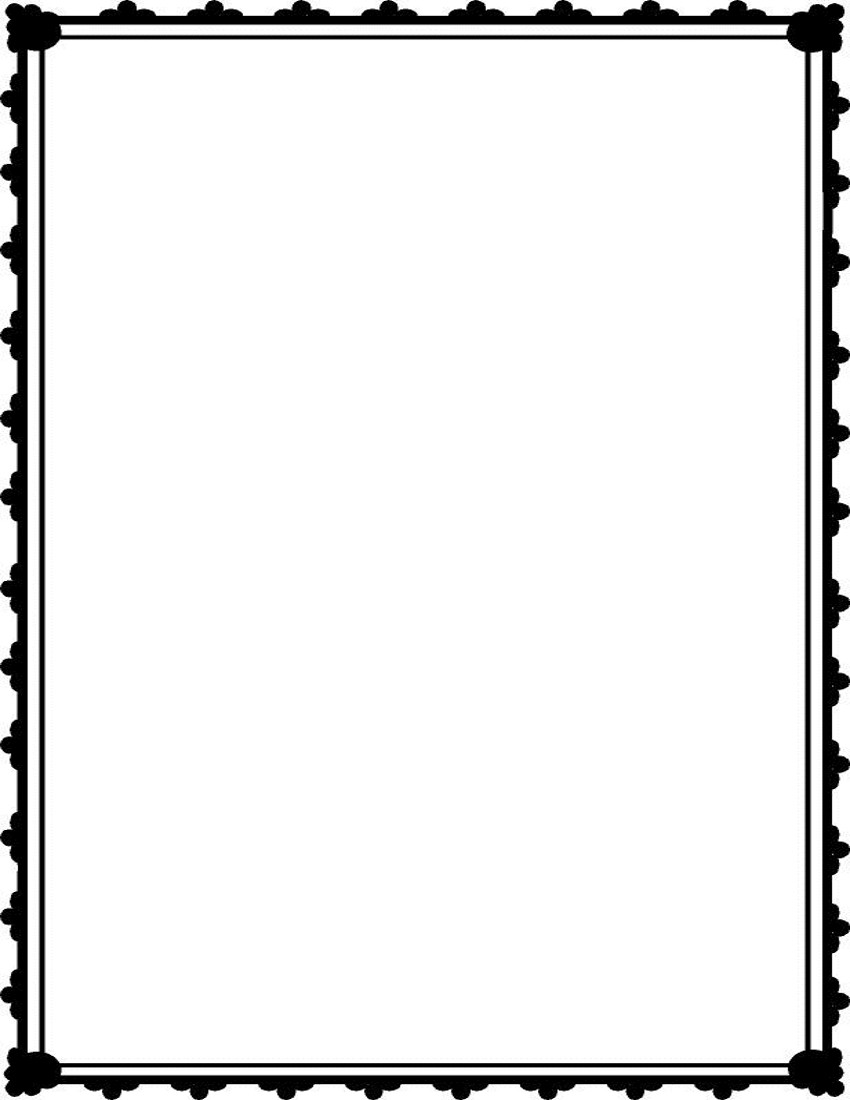 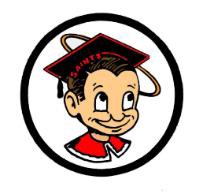 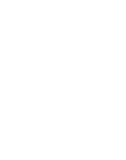 GENERALSeniors who purchased a ticket for Gradnite on bus #5, please stop by the business office for a refund.  Sophomores, if you have not picked up your PSAT scores, we will be distributing TODAY in the MMLC (library) during lunch. You will receive information about what the scores mean and what resources are available for preparing for next year’s exam.Attention OTCR Students:  Please report to room 235 at Lunch or After School on a daily basis until you have completed all of your OTCR courses. Failure to do so may affect your Graduation status.CLUBSSMHS Bike Club:  We will be meeting on Friday at lunch in room 612.  Bring your lunch and your paperwork.FCA meets TODAY at lunch in Coach Silva’s room 352.  Pizza for guests will be served!Key Club meeting, Wednesday at lunch in room 355.  We are finishing up elections for next year’s officers.  We hope to see all the members there.Santa Maria High has talent, so come out and show it!!! Talent show auditions will be held again TODAY in room 101 after school. Let your star shine!!!! Attention ETS students: There is an ETS afterschool workshop TODAY in room 644. If you have your permission slip for Cal Poly's Open House event, please turn it in during this time.CONGRATULATIONS:Isabella Blanco participated in the 63rd Annual SB County Science Fair at UCSB and won the Physical Science Division. She had the best project and is the first SMHS student ever winning this award! This now qualifies her for the State Science Fair Division. Congratulations to Isabella!SPORTS			   Santa Maria High School - Go, Saints!